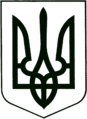 УКРАЇНА
МОГИЛІВ-ПОДІЛЬСЬКА МІСЬКА РАДА
ВІННИЦЬКОЇ ОБЛАСТІВИКОНАВЧИЙ КОМІТЕТ                                                           РІШЕННЯ №140Від 12.05.2022р.                                              м. Могилів-ПодільськийПро склад конкурсної комісії на зайняття посади директора комунального некомерційного підприємства «Могилів-Подільська окружна лікарня інтенсивного лікування» Могилів-Подільської міської ради            Керуючись Законом України «Про місцеве самоврядування в Україні», відповідно до Закону України «Основи законодавства України про охорону здоров’я», постанови Кабінету Міністрів України від 27 грудня 2017 року    №1094 «Про затвердження Порядку проведення конкурсу на зайняття посади керівника державного, комунального закладу охорони здоров’я», враховуючи пропозиції трудового колективу комунального некомерційного підприємства «Могилів-Подільська окружна лікарня інтенсивного лікування» Могилів-Подільської міської ради в листі від 05.05.2022 року вх. №02-10/409-з, пропозиції первинної профспілкової організації комунального некомерційного підприємства «Могилів-Подільська окружна лікарня інтенсивного лікування» Могилів-Подільської міської ради в листі від 05.05.2022 року вх. №02-21/1662, -виконком міської ради ВИРІШИВ:1. Затвердити склад конкурсної комісії на зайняття посади директоракомунального некомерційного підприємства «Могилів-Подільська окружна лікарня інтенсивного лікування» Могилів-Подільської міської ради у складі:2. Контроль за виконанням даного рішення покласти на першого заступника міського голови Безмещука П.О..             Міський голова                                                      Геннадій ГЛУХМАНЮКГолова конкурсної комісії:Безмещук Петро Олександрович- перший заступник міського голови.Секретар конкурсної комісії:КоваленкоЛюдмила Олександрівна- начальник відділу кадрової та правової   роботи апарату міської ради та виконкому.Члени конкурсної комісії:Суржикова Леся Олександрівна- начальник відділу кадрів   комунального некомерційного   підприємства «Могилів-Подільська   окружна лікарня інтенсивного лікування»   Могилів – Подільської міської ради;Британ Світлана Іванівна- головний бухгалтер комунального   некомерційного підприємства «Могилів-  Подільська окружна лікарня інтенсивного   лікування» Могилів – Подільської міської   ради;Собольський Іван Васильович- заступник головного бухгалтера з   економічних питань комунального   некомерційного підприємства «Могилів-  Подільська окружна лікарня інтенсивного      лікування» Могилів – Подільської міської   ради;Баранська Тетяна Валеріївна- старша акушерка стаціонарного   відділення перинатального центру   комунального некомерційного підприємства   «Могилів-Подільська окружна лікарня   інтенсивного лікування» Могилів-Подільської   міської ради.